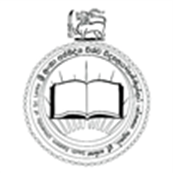 POSTGRADUATE UNIT (PGU)FACULTY OF ISLAMIC STUDIES AND ARABIC LANGUAGESOUTH EASTERN UNIVERSITY OF SRI LANKACLOSING DATE OF APPLICATION:(for office use only)APPLICATION NUMBER:(for office use only)REGISTRATION NUMBER:			PGU/(for office use only)APPLICATION FOR ADMISSION TO THE POSTGRADUATE DEGREE PROGRAMMESPROGRAMME DATA02. PERSONAL DATA02. ACADEMIC QUALIFICATIONS (ATTACH COPIES OF CERTIFICATES) 03. PROFESSIONAL QUALIFICATIONS (ATTACH COPIES OF CERTIFICATES) 04. WORK EXPERIENCE (EMPLOYERS CONSENT FORM NEEDS TO BE FILLED AND SENT)05. ANY OTHER QUALIFICATIONS (IF ANY)06. RESEARCH WORK (IF ANY)07. PUBLICATIONS (IF ANY)08. ACADEMIC AND / OR PROFESSIONAL HONOURS OR AWARDS (IF ANY)09. SELF ASSESSMENT OF PROFICIENCY IN ARABIC 10. SELF ASSESSMENT OF PROFICIENCY IN ENGLISH11. FINANCE 12.  BRIEFLY DESCRIBE YOUR REASONS FOR WISHING TO ENROLL IN THE PROGRAMME.  I certify that the above information is true and correct. I understand that misrepresentation in the application will cause the rejection or revoking acceptance for admission at any stage. Date: ………………………..							…………………………………………..									       Signature of ApplicantNote:Dully filled application with relevant documents must be handed over / mailed under registered cover to the following Address: CoordinatorPostgraduate UnitFaculty of Islamic Studies and Arabic LanguageSouth Eastern University of Sri LankaOluvil # 32360For office use onlyDate of Interview: Educational Qualifications (verified with originals)Selected for Admission: If not selected, reason:	……………………………………………………………………………………….…………………….Remarks:			 …………………………………………….………………………………………………………………………………………………………………………………………………………..……………………Degree Applied forSubjectsMedium(a) Full Name (Rev. / Mr. / Mrs. / Ms.) (Please leave one space after each name)(a) Full Name (Rev. / Mr. / Mrs. / Ms.) (Please leave one space after each name)(a) Full Name (Rev. / Mr. / Mrs. / Ms.) (Please leave one space after each name)(a) Full Name (Rev. / Mr. / Mrs. / Ms.) (Please leave one space after each name)(a) Full Name (Rev. / Mr. / Mrs. / Ms.) (Please leave one space after each name)(a) Full Name (Rev. / Mr. / Mrs. / Ms.) (Please leave one space after each name)(a) Full Name (Rev. / Mr. / Mrs. / Ms.) (Please leave one space after each name)(a) Full Name (Rev. / Mr. / Mrs. / Ms.) (Please leave one space after each name)(a) Full Name (Rev. / Mr. / Mrs. / Ms.) (Please leave one space after each name)(a) Full Name (Rev. / Mr. / Mrs. / Ms.) (Please leave one space after each name)(a) Full Name (Rev. / Mr. / Mrs. / Ms.) (Please leave one space after each name)(a) Full Name (Rev. / Mr. / Mrs. / Ms.) (Please leave one space after each name)(a) Full Name (Rev. / Mr. / Mrs. / Ms.) (Please leave one space after each name)(a) Full Name (Rev. / Mr. / Mrs. / Ms.) (Please leave one space after each name)(a) Full Name (Rev. / Mr. / Mrs. / Ms.) (Please leave one space after each name)(a) Full Name (Rev. / Mr. / Mrs. / Ms.) (Please leave one space after each name)(a) Full Name (Rev. / Mr. / Mrs. / Ms.) (Please leave one space after each name)(a) Full Name (Rev. / Mr. / Mrs. / Ms.) (Please leave one space after each name)(a) Full Name (Rev. / Mr. / Mrs. / Ms.) (Please leave one space after each name)(a) Full Name (Rev. / Mr. / Mrs. / Ms.) (Please leave one space after each name)(a) Full Name (Rev. / Mr. / Mrs. / Ms.) (Please leave one space after each name)Name in full(use block letters)Name in full(use block letters)Name in full(use block letters)Name in full(use block letters)Name with InitialsName with InitialsPermanent AddressPermanent AddressPermanent AddressPermanent AddressOfficial AddressOfficial AddressOfficial AddressOfficial AddressAddress for Communication Address for Communication Address for Communication Address for Communication E-mail AddressTelephoneHomeOfficeTelephoneFaxMobileNIC NoCivil StatusSexMale / FemaleDate of Birth DateMonthYearAge as at the closing date. DaysMonths YearsDate of Birth Age as at the closing date. Circle the entry requirement category under which you are applying:010203Indicate the Program you wish to follow:Master of Philosophy (M. Phil.)Indicate the Program you wish to follow:Doctor of Philosophy(Ph.D.)UniversityPeriodMajor fieldDegree / DiplomaClass – if anyYearInstitutionPeriodField of Study / TrainingQualification YearOrganizationPeriodPosition heldNature of workList research topics and the nature of the research activity undertaken Very GoodGoodFairWeak Reading Writing Conversation Very GoodGoodFairWeak Reading Writing Conversation Privately Sponsored OtherUndecidedHow do you plan to finance your Postgraduate studies?If sponsored – by whom?If other – indicate……………………………….………………………..CoordinatorPostgraduate UnitFaculty of Islamic Studies and Arabic Language…………………………..Date